ÇOCUĞUNUZ DERS ÇALIŞMAK İSTEMİYOR MU?    İlk yazılıların neredeyse başlayacağı bir dönemde hala ders çalışmaya adapte olamamış öğrenciler var. Evlerde ders çalışma konusunda tartışma yaşanabiliyor. Öğrenciler, tatili iple çekerken, anne babalar çocuklarının bu isteksizliği karşısında ne yapacağını bilemez bir hale gelebiliyor.
     Günümüzde birçok aile çocuğunun ders çalışmaya karşı isteksiz olmasından veya dikkatinin çabuk dağılmasından yakınmaktadır. Bu nedenle de ders çalışması için aileler çoğu zaman çocuğa çeşitli uyarılarda bulunmaktadır. Ancak bir çocuğun ders çalışmasını sağlamak için Ders çalış, hadi odana git, oyalanma artık. tarzındaki uyarılar ona baskı yapmak aile içi iletişime zarar vermekten başka bir işe yaramayacaktır. Bu nedenle her şeyden önce aile olarak çocuğa doğru yaklaşımlarda bulunulmalıdır. Okul, ders, sınav gibi kavramların önemini çocuğa anlatmak ancak bunu yaparken onları sıkmamak nasihat vermekten ziyade kısa ve net bir şekilde onlara anlatmak gerekir. Aksi takdirde çocuğun kaygı düzeyi yüksek, mutsuz bir kişiliğe sahip bir çocuk yetiştirmiş olursunuz. Çocuk üzerinde tatlı sert bir otorite kurmak ancak bunu yaparken de sakin ve sabırlı bir şekilde davranarak çocuğa özgüven aşılamayı unutmamalısınız.
 
     Hedef belirleyin: Çocuğunuzun ders çalışmak için bir sebebi olmasını istiyorsanız öncelikle geleceğe dair planlar yapmasını ve minik adımlar halinde hedefler seçmesini isteyin. Örneğin en yakın zamandaki sınavda iyi bir not almak gibi.
 
    Program hazırlayın: Günlük derslerinden oluşan esnek olarak zamana ayarlanmış bir ders programı çocuğun ders çalışmasına yardımcı olacaktır. Programa uyulduğu takdirde çocuğunuza haftalık ödüller verebilirsiniz.
 
    Eleştirmeyin: Çocuğunuzu tembel diye etiketlemek, başkalarıyla kıyaslama yapmak yerine motivasyonunu olumlu yönde etkileyecek sözler söyleyin. Kişiliğini zedeleyecek eleştirilerde bulunmayın. Çünkü çocuğa hakaret etmek, azarlamak, bağırmak aile ile çocuk arasındaki ilişkiye zarar verir ve aralarında bir uçurum oluşturur. Bir süre sonra her iki taraf arasında inatlaşmalar olur, sevgi azalır, kin oluşmaya başlar.
  
    Model olun: Çocuk okuldan eve geldiğinde ebeveynler televizyon karşısına oturup çocuğu ders çalışmak için odasına yönlendirmeyin. Aksi takdirde çocuk ders çalışmayı kendisine verilmiş bir ceza olarak görecektir. Siz de çocuğunuz ders çalışırken kitap okumayı tercih edebilirsiniz.
 
    Sorumluluk verin: Çocuğunuza okulöncesi dönemden itibaren yaşına uygun sorumluluklar vermeniz halinde büyüdüğünde okul ödevlerini hatırlamak konusunda zorlanmayacaktır. Unutmayın, ağaç yaş iken eğilir çocuğa küçük yaşlardan itibaren yaşına uygun sorumluluklar vermek gerekir.
 
    Araştırma yapın: Ders çalışmaya karşı çocuğun isteksiz olma konusundaki asıl nedenini bulmaya çalışın. Çocuğunuz aile, okul veya sağlıkla ilgili yaşadığı çeşitli sorunlar ders çalışmasına engel olabilir. Profesyonel bir uzmandan yardım alın.
 Ev ödevleri konusunda destek olmalısınızÖdevlere düzenli ve yeterli zamanı ayıran çocukların okul başarısı daha yüksek oluyor ve ödevlerin eğitsel yararları çocuk üst sınıflara çıktıkça daha da artıyor. Araştırmalar anne babaların ödev konusunda ilgili olmasının da çocuğun akademik başarısını iyileştirdiğini ortaya koyuyor.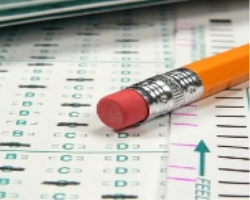       Ancak anne babalar ödev konusunda çocuğa nasıl bir destek vermeleri gerektiğini her zaman doğru olarak belirleyemiyorlar. Ödev süresi boyunca çocuğun yanında oturarak sürekli uyarıda bulunmak, zaman zaman ödevleri çocuğun yerine yapmak, ödevini yapması için çocukla sürekli bir pazarlık içinde olmak veya ödev konusuna hiç ya da yeterince ilgi göstermemek anne babaların hatalı tutumlarından bazıları.                   EV ÖDEVLERİ KONUSUNDA YARDIMCI OLMANIN EN İYİ YOLLARI     Ev ödevi sürecinde anne babaların rolü önemlidir. Çocuğunuzun ev ödevlerini başarıyla tamamlaması için yapabileceklerinizden bazıları:     Düzenli olmasını sağlayın 
Okul ödev defteri vermiyorsa, siz bu amaçla bir defter satın alarak, çocuğunuza sorumluluklarını takip edebilmesi için tüm ödevleri bu deftere not etmesini söyleyin.     Rahat olmasını sağlayın 
Çocuğunuz derslerini nerede yaparsa yapsın (odasındaki masasında, mutfak masasında vb.) yeterli bir alana ve araç gereçlere (kalem, kağıt, vb.) sahip olmasını sağlayın.     Dikkat dağıtıcı unsurları en aza indirin 
Televizyonu kapatın ancak istiyorsa müzik açmasına izin verebilirsiniz. Yaygın inanışın aksine araştırmalar müziğin ev ödevi yapan ortalama bir öğrencinin dikkatini dağıtmadığını göstermiştir. Ödevini bilgisayarda yapıyorsa, oyun oynamak ya da arkadaşları ile sohbet etmek yerine gerçekten ödev yapıp yapmadığını denetleyin. Yanında telefon ile konuşmayın, gürültülü sohbetler yapmayın.     Öğretmen ile irtibat içerisinde olun 
Ev ödevlerinin tam olarak okula gidip gitmediğinden emin olmak için öğretmenle irtibat içerisinde olun.     Olumlu olun 
Çocuğunuzun ödevini bitirmesi kadar çabalarını da takdir edin. Bir hafta boyunca ödevlerini güzel bir şekilde yapmasını makul biçimlerde ödüllendirebilirsiniz (hafta sonu sinemaya gitmek, istediği bir yerde yemeğe çıkmak, sevdiği bir kitabı ya da film CD sini almak gibi).     Çalışma takvimi oluşturun 
Çocuğunuzun zaman yönetimini öğrenmesi konusunda yardımcı olun. Başlangıç, bitiş ve mola zamanları belli olan bir ödev süresi saptayın. Daha kapsamlı ödev ya da projeler için haftalık bir plan yapmasına (hafta sonlarını da içeren) ve ödevi tamamlaması için yapması gerekenleri belirlemesine yardımcı olun.     Erişilebilir olun 
Ödev sırasında sorularını yöneltebilmesi için çocuğunuzun size ulaşabileceği bir yerde olun ancak sessiz olun, müdahalede bulunmayın ve o sizden istemediği sürece yardım teklifinde bulunmayın.     Göz atın 
Tamamladığında ödevini gözden geçirin ancak öğretmen ile konuşmadığınız müddetçe kesinlikle yanlışlarını düzeltmeyin. Nerelerde yanlış yaptığını görmek öğretmenin sorunlu alanları belirlemesi ve üzerinde durmasına yardımcı olur.     Kapınız açık olsun 
Öğretmeni ile de görüşerek, onun da tavsiye etmesi halinde birlikte ders çalışmaları için arkadaşlarını davet edin. Öğretmenin de onaylaması halinde, bir ya da iki sınıf arkadaşı ile birlikte çalışmak çocuğa yarar sağlayabilir.     Örnek olun 
Kendi sorumluluklarınız konusunda davranışlarınızla model olun. Sizin de işlerinizi zamanında ve olumlu bir yaklaşımla tamamladığınızı çocuğunuzun görmesini ve anlamasını sağlayın.Okul başarısı için çocuğunuzu nasıl motive etmelisiniz.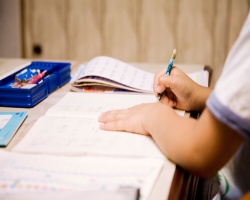      Çocuğunuz normal ya da ortalamanın üzerinde zekaya sahip olsa bile, okulda başarılı olma isteği ya da motivasyonu olmazsa yeterli başarıyı yakalayamaz. Çocukların motivasyon düşüklüğü yaşamasının pek çok nedeni olabilir. Bunlar arasında ailenin çocuktan beklentilerinin çok yüksek ya da çok düşük olması, sosyal sorunlar, ev ya da okulda yaşanan sorunlar ve davranış sorunlarını sayabiliriz.     Çocuğunuzun okul konusunda olumlu bir yaklaşım benimsemesi ve başarılı olmak için gerekli motivasyona sahip olabilmesi için siz neler yapabilirsiniz?     Çaba göstermesini takdir edin 
Çocuğunuz birşeyi iyi yaptığında ya da zor bir problemi çözmek için çok çaba gösterdiğinde takdir edin ve ödüllendirin. Sürekli eleştirmekten kaçınarak ve çaba göstermesini takdir ederek kendine güveninin artmasına katkıda bulunun.     Okul yaşamıyla ilgilendiğinizi gösterin 
Çocuğunuzla okul konusunda iletişim kurun, ilgilendiğinizi göstermek için okulda gününün nasıl geçtiği gibi okul yaşamıyla ilgili sorular sorun.     Özel ilgi duyduğu alanları belirlemesine yardımcı olun 
Müzik, spor, okuma vb., gibi özel ilgi duyduğu veya yetenekli olduğu konuları belirlemesine yardımcı olun.     Başarının çalışma ile bağlantısını vurgulayın 
Başarının sadece akıllı ya da güçlü olmaktan çok gösterilen çaba ve ayrılan zaman ile bağlantılı olduğunu vurgulayın. Bu inancı oluşturan çocuklar yeni görevler üstlenmekte daha istekli davranırlar ve zor problemleri çözmek için daha fazla çaba gösterirler.     Beklentileriniz gerçekçi olsun 
Çocuğunuzla ilgili gerçekçi beklentiler oluşturun ve bu beklentilerin karşılanmaması durumunda uygulanacak sonuçları ve bunları karşılaması halinde kazanacağı ödül ya da ayrıcalıkları önceden belirleyin.     Çok çalışmasına rağmen yüksek başarı göstermiyorsa, takdirname getirmeye zorlamayın 
Çocuğunuz okulda çok çaba göstermesine, ev ödevlerini yapmasına ve çok ders çalışmasına rağmen orta düzeyde başarı gösteriyorsa takdirname getirmesini beklemeyin. Bunun yerine çaba göstermesini ve elinden geleni yapmaya gayret etmesini takdirle karşılayın ve sizin beklentilerinizi karşılayamadığı için ceza vermekten veya eleştirmekten kaçının.Anne Babalar ve HatalarıBazen anne babalar çocuklarının bazı olumsuz davranışlarından vazgeçmesini veya bazı alanlarda gelişmelerini sağlamak adına arkadaşlarını örnek gösterme yoluna giderler.. Ancak bu tavır işe yaramadığı gibi çocuğun yetersizlik duygusu geliştirmesine ve ebeveynine öfke duymasına neden olarak daha da istenmeyen bir tablo oluşturur.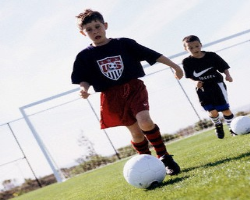  1.ÇOCUĞA SINIR KOYMAMAKBu en çok karşılaşılan hatalardan biridir. Her anne baba  çocuğunun  kendine güvenen bireyler olarak yetişmesini ister. Ama bunun yolu çocuğa sınır koymamak değildir. Çocukla arkadaş gibi olmak bir süre sonra çocuğun yönetilememesine, çocuğun benmerkezci bir tutum geliştirmesine sebep olur. Kendi isteğinin dışındaki hiçbir şeyi yapmaya yanaşmaz, arkadaş ilişkilerinde sorun yaşamaya aday olur.2.TUTARSIZ DAVRANMAKÇocuğa farklı mesajlar vermek, bir seferinde evet denilen bir şeye başka bir seferde hayır demek, hayır denmiş bir konuda geri adım atmak yanlış tutumlardır. Çocuk duruma göre tavırların değişebileceğini öğrenir ve tutturma davranışı sergiler. Anne baba çocuk karşısında kararlı ve tutarlı olmalıdır.3.OLUMSUZ DAVRANIŞLARI ÖN PLANA ÇIKARMAKHer çocuğun olumlu veya olumsuz davranışları olabilir. Ancak bir grup ebeveyn çocuklarının çoğunlukla olumsuz taraflarını görür ve sürekli bunlardan yakınıp durur. Ebeveyn ile çocuk arasında olumsuz davranışlar üzerinden giden bir ilişki şekli oluşur. Çocuk olumlu davranışlarıyla değil olumsuz davranışlarıyla ilgiyi üzerinde tutmaya başlar ve bir süre sonra bu davranışlar çocukta bir alışkanlığa dönüşür. Ayrıca sürekli olumsuz  uyarı alması özsaygısının zedelenmesine neden olur. Çocuğun olumlu davranışlarının ön plana çıkarılıp takdir edimesi ise bu davranışların pekişmesini sağlayarak olumsuzların zamanla azalarak yokolmasına yardımcı olur.4.ÇOCUĞUN BECERİLERİNİN GELİŞMESİNE FIRSAT VERMEMEBazı anne babalar bazen çocuğun o yaşta ne yapabileceğini bilmediklerinden, bazen  çocuğun rahatını gözeterek bazen de zamandan kazanabilmek adına .çocuğun kendisinin rahatlıkla yapabileceği bazı işleri onların yerine yaparlar. Bu da çocuğun o alandaki becerilerinin gelişmesini olumsuz etkiler. Çocuğun bireyselleşmesini ve olgunlaşmasını engeller. Bu nedenle çocuğun gelişim dönemine göre  hangi becerilerinin gelişmiş olduğu konusunda bilgi sahibi olunmalıdır ve onun yerine bu görevler üstlenilmemelidir.5.ARKADAŞLARIYLA KIYASLAMAKBazen anne babalar çocuklarının bazı olumsuz davranışlarından vazgeçmesini  veya bazı alanlarda gelişmelerini sağlamak  adına arkadaşlarını örnek gösterme yoluna giderler.. Ancak bu tavır işe yaramadığı gibi çocuğun yetersizlik duygusu geliştirmesine ve ebeveynine öfke duymasına neden olarak daha da istenmeyen bir tablo oluşturur. Çocuğu yüreklendirerek, motive ederek, başardığında aferin diyerek desteklemek çocuk gelişiminde doğru olan yöntemlerdir.